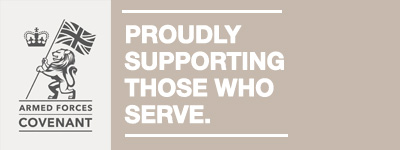 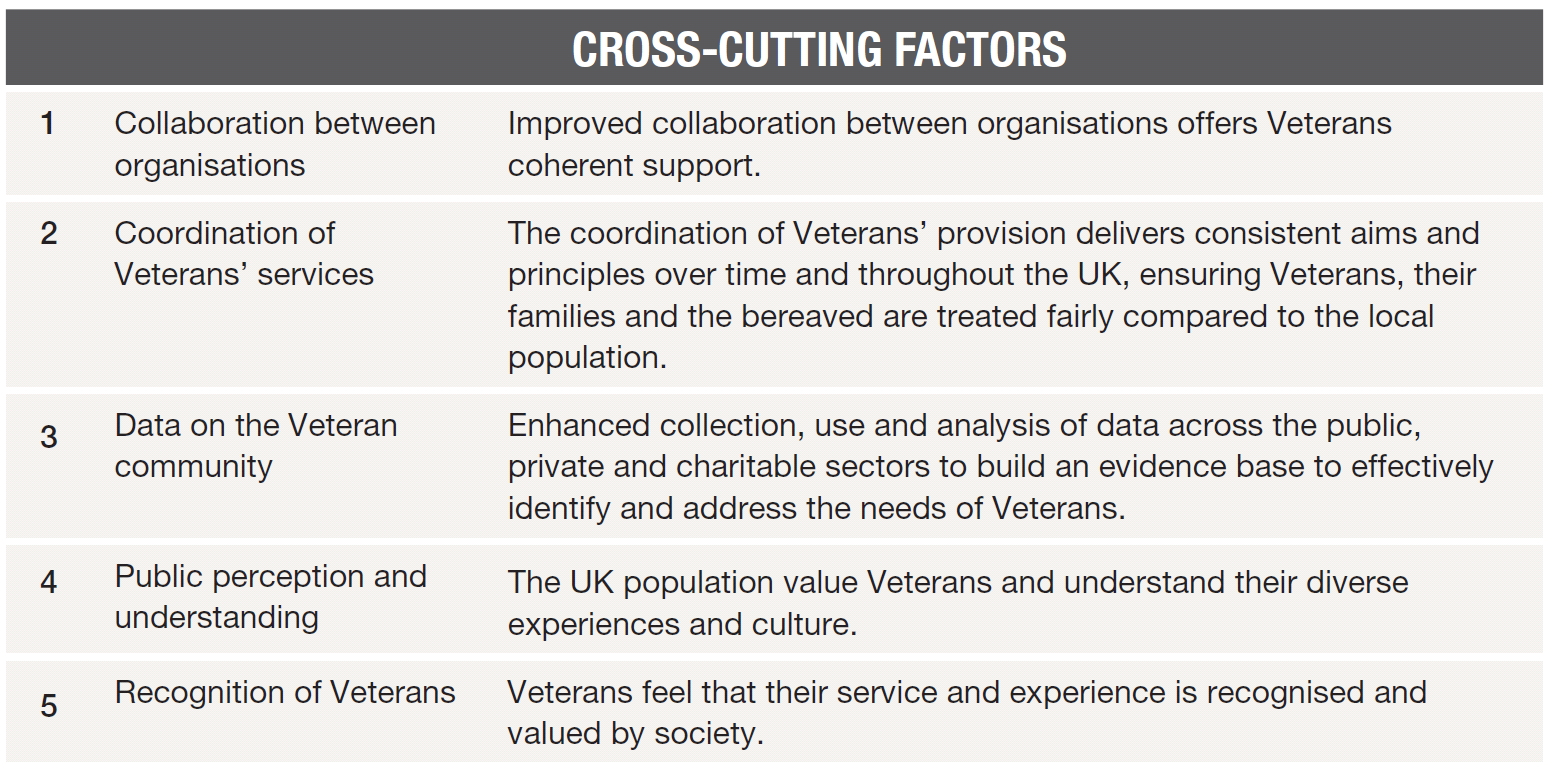 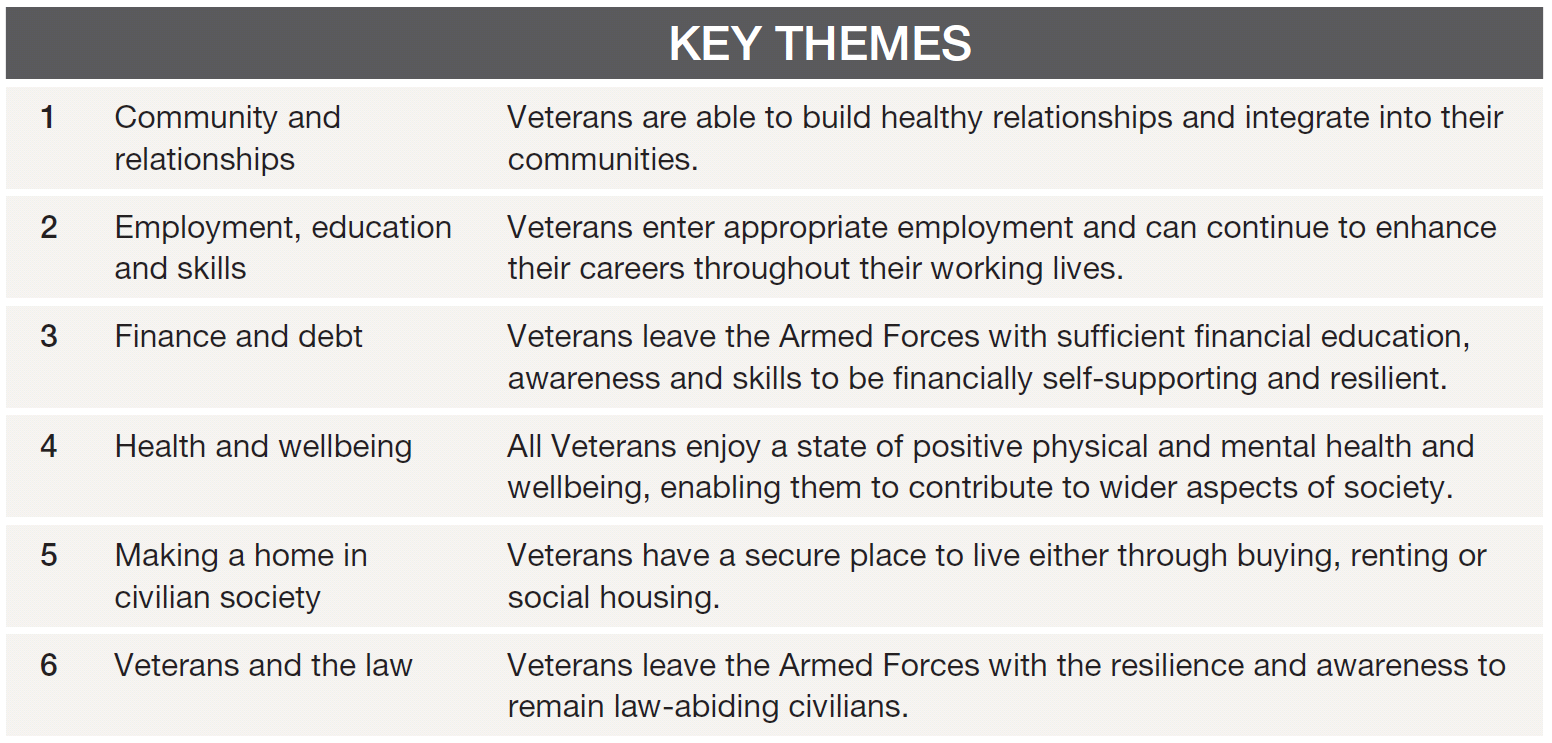 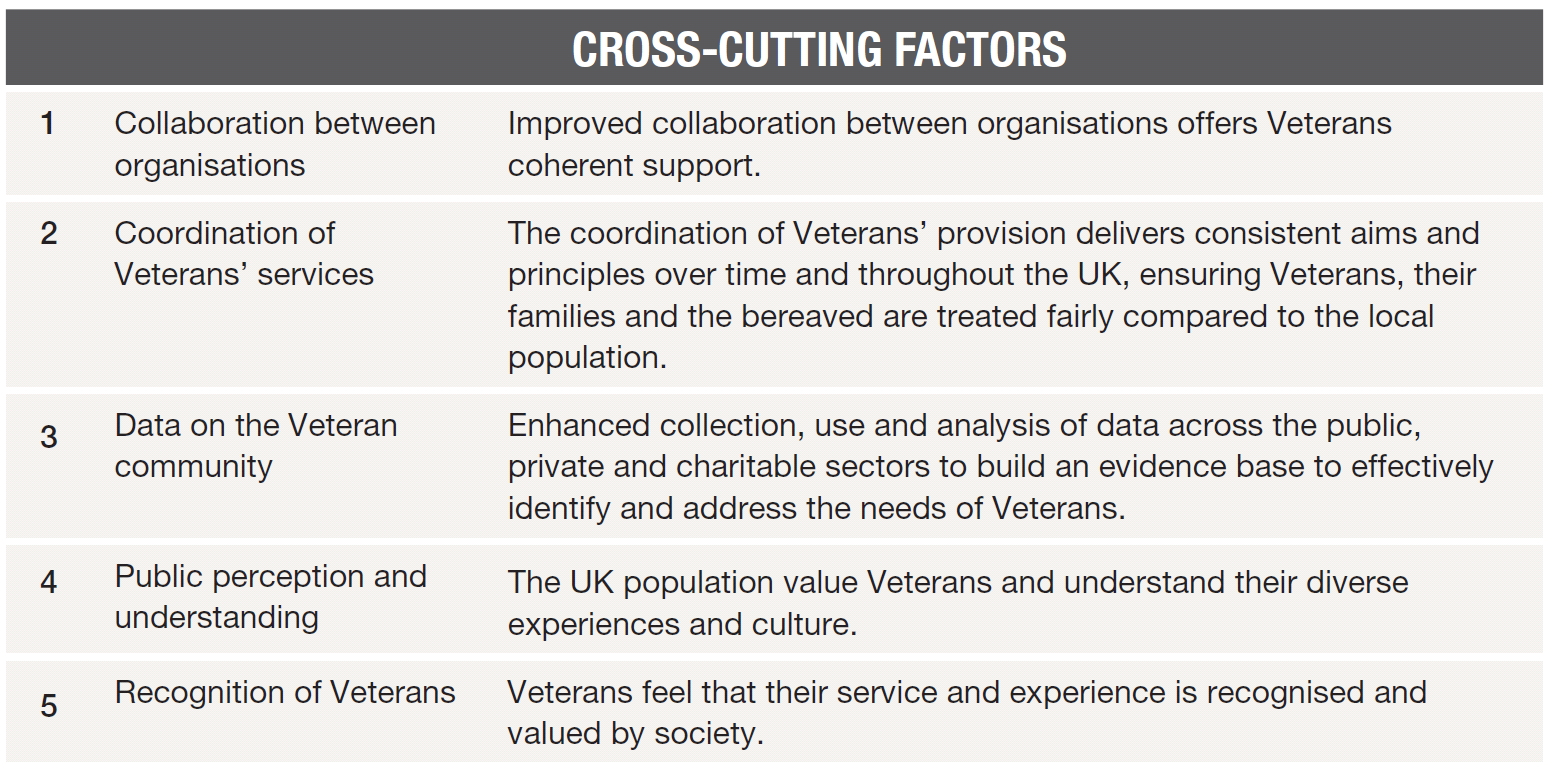 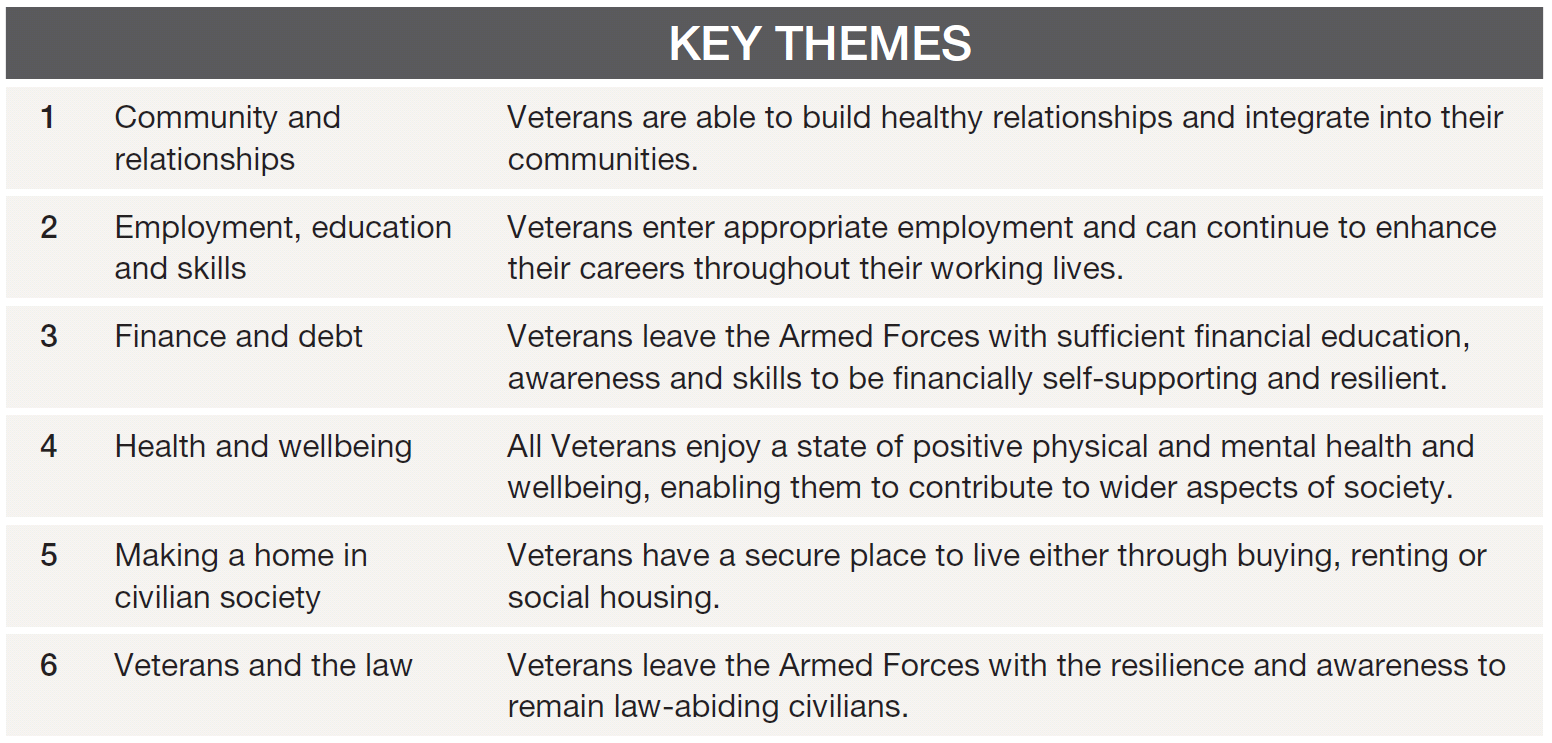 Theme Ref.OutcomeCross Cutting FactorFuture Action PointOwnerUpdate1.0 Community and relationships1.1 Data on the local Armed Forces community is regularly collated and monitoredData, Collaboration1.2 The  Armed Forces community in North Lincolnshire is encouraged to access support through positive media and/or eventsPublic perception, Recognition1.3 Public sector organisations and charities are supported in order to reduce social isolation among ex-serving personnel through the Armed Forces Hub and its virtual offerCollaboration, Coordination 1.4  There is support for service children in North Lincolnshire that require it through use of the Service Pupil Premium and existing family support servicesCollaboration, Coordination 2.0 Employment, education and skills2.1 Data on ex-serving personnel and spouses who are seeking employment and/or education is collated and monitoredData, Collaboration2.2 Opportunities for employment/training are promoted among the local Armed Forces community Public perception, Recognition2.3 Local businesses are engaged  with the Defence Employer Recognition SchemePublic perception, Recognition.3.0 Finance and debt3.1 The level of need for finance/debt advice among the  Armed Forces community in North Lincolnshire is determined Data, Collaboration3.2 Finance/debt staff across organisations have access to appropriate Armed Forces Covenant trainingPublic perception, Recognition4.0 Health and wellbeing4.1 Ex-serving personnel are identified on registration in local health and social care servicesData, Collaboration4.2 Health and Social Care organisations have access to Armed Forces Covenant trainingPublic perception, Recognition4.2 The need for mental health services for ex-serving personnel is determinedCollaboration, Coordination 4.3  GP surgeries have access to information regarding the military accreditation schemePublic perception, Recognition, Coordination4.4 Northern Lincolnshire and Goole Hospitals NHS Trust is  ‘Veteran Aware’ Public perception, Recognition, Coordination5.0 Making a home in civilian society5.1  Housing departments and organisations have access to Armed Forces Covenant training Public perception, Recognition5.2 Armed Forces community specific information is included in tenant packs and websitesCollaboration, Coordination 5.3 Housing policies reflect latest Government guidanceCoordination5.0 Veterans and the law6.1 Partner organisations are aware of referral methods for Project NovaCollaboration, Coordination 6.2 Partner organisations are aware of Project Nova AppCollaboration, Coordination, Public Perception